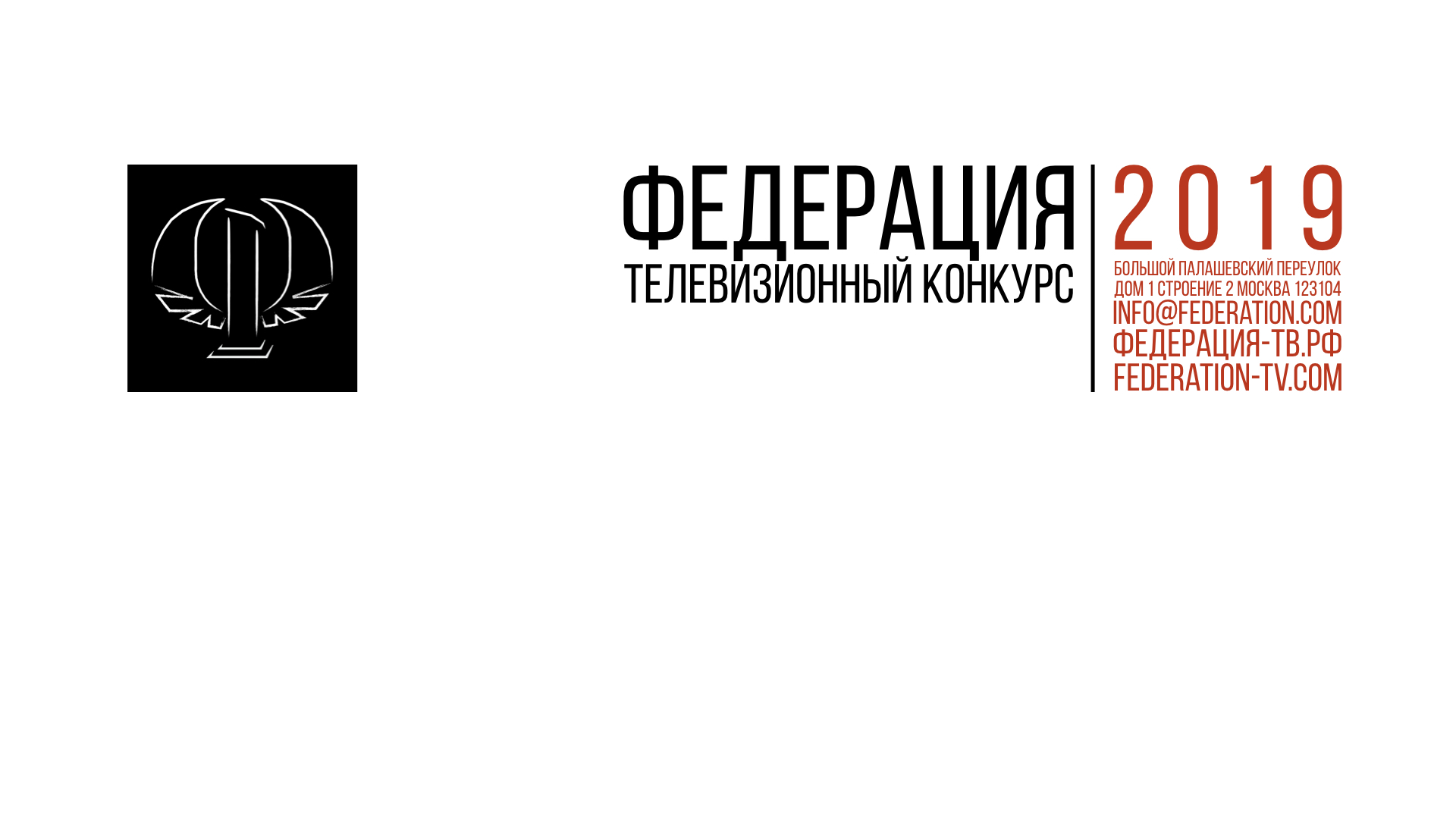 КОНКУРСНЫЕ ПРОГРАММЫКОНКУРСНАЯ ПРОГРАММА "МОЯ СТРАНА" Этнокультурная программа Конкурса. Включает в себя 5 номинаций:КОНКУРСНАЯ ПРОГРАММА «РЕГИОНАЛЬНЫЙ БРЕНД» Социально-экономическая программа Конкурса. Включает в себя 3 номинации:1.«Народы России» Документальная программа Хронометраж 26 минут(*допускается формат 13 минут)Номинация для телевизионных проектов о коренном населении региона, его образе жизни, традициях и обычаях, традиционных производствах, культурно-историческом и духовном наследии народа Работа должна носить этнографический, просветительский характер и отражать историю и ценностные ориентиры героев, рассказывать о  ремесленных и художественных традициях региона и о людях, бережно сохраняющих и развивающих фольклорный колорит, обычаи и традиции родного региона. 2.  «Язык предков» Документальная программа Хронометраж 26 минут(*допускается формат 13 минут)Номинация для телевизионных проектов на языке коренного населения региона Работа должна сопровождаться русскими субтитрами. В номинации не рассматриваются выпуски информационных и информационно-аналитических программ.3.«Человек своего времени»Документальная программа Хронометраж 26 минут(*допускается формат 13 минут)Номинация для телевизионных проектов, посвященных ярким личностямКак прославившим свою малую родину в прошлом, так и заслуживших внимание и уважение земляков в настоящем. Работа должна носить ярко выраженный портретный характер4.«Сами мы местные»Документальная программаХронометраж 26  минут(*допускается формат 13 минут)Номинация для телевизионных проектов, посвященных повседневной жизни населенного пункта, города или регионаРабота должна отражать привычный уклад, образ жизни и мысли населения. С точки зрения подхода, это коллективный социально-психологический портрет жителей территории5.«Истории города Н-ска»Документальная программаХронометраж 26  минут(*допускается формат 13 минут)Номинация для телевизионных проектов на тему истории собственного города (села/деревни), регионаЭто «городские легенды», истории о людях - известных и самых обычных, которые живут в этом месте сейчас или жили раньше, о местах или событиях, оставивших в истории города свой след. Как серьезный, так и не очень1.«Большая страна — узнай больше!»Документальная программаХронометраж 26 минут(*допускается формат 13 минут)Номинация для телепроектов, направленных на развитие внутреннего туризмаТема внутреннего туризма и создания туристических брендов в регионах РФ выделена в отдельную номинацию, потому что внутренний туризм – это один самых мощных механизмов развития региональной экономики, создания новых рабочих мест, привлечения денег из других регионов, развития инфраструктуры транспорта, гостеприимства и т.д. Эта номинация отражает интересы федерального правительства, региональных администраций и бизнеса, развивающеговнутренний туризм2.«Бренд региона»Номинация для телепроектов о брендинге территорийВ современном мире, где конкурируют между собой уже не страны, а регионы, создание устойчивого бренда территории – это основа успеха. Брендинг во всем мире приносит регионам реальные деньги и перспективы развития. Это важно для любого регионального канала – без регионального ТВ говорить о создании регионального бренда просто невозможноВ номинации рассматриваются работы двух форматов:В номинации рассматриваются работы двух форматов:Хронометраж до 3-х минутпромо ролик, представляющий регион российскому и мировому инвестиционному сообществу, продвигающий его туристический, производственный, инвестиционный потенциал. Работы в этом формате принимаются на русском и английском языках и языке оригинала с субтитрами. Хронометраж 26  минут(*допускается формат 13 минут)документальный проект - фильм, программа, цикл, представляющий те особенности города или региона, которые стали основой формирования его идентичности/имиджа. А также усилия, ценой которых эта идентичность сформирована или формируется в глазах внутренней и внешней для региона аудитории3. «Сделано в России»Документальная программаХронометраж 26  минут(*допускается формат 13 минут)Номинация для телепроектов о развитии импортозамещающих и инновационных производств в регионах страныВ городах и регионах страны создаются удивительные вещи, о которых мало знают за их пределами. Это реальная и уникальная возможность продвижения региональных производителей на национальный рынок, потому что сумма региональных телеканалов дает им прямой доступ к аудитории более чем в 70 регионах. Это примерно 50 миллионов зрителей или 35 миллионов потенциальных потребителей их продукции